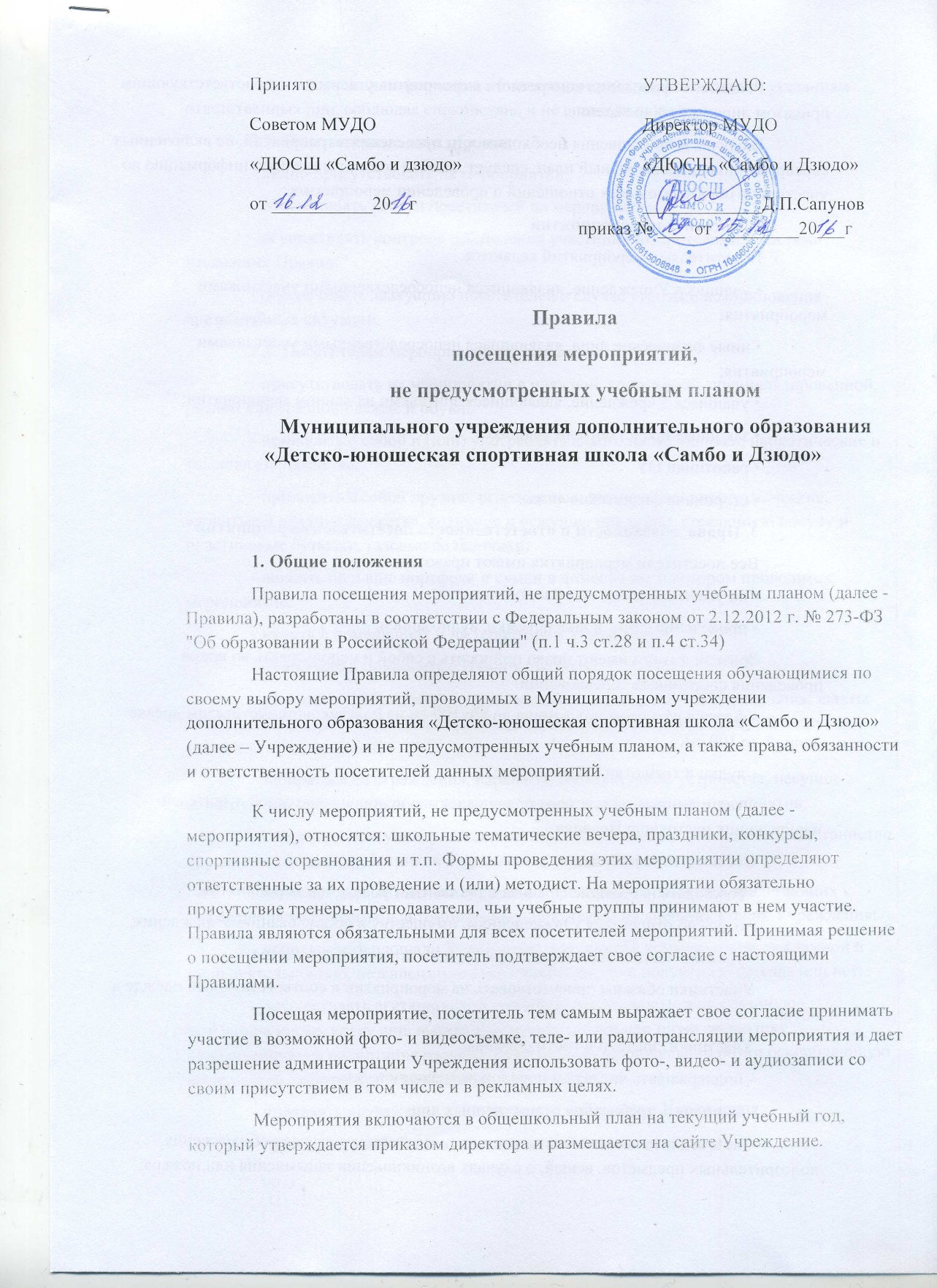 Правилапосещения мероприятий,не предусмотренных учебным планомМуниципального учреждения дополнительного образования «Детско-юношеская спортивная школа «Самбо и Дзюдо»1. Общие положения Правила посещения мероприятий, не предусмотренных учебным планом (далее - Правила), разработаны в соответствии с Федеральным законом от 2.12.2012 г. № 273-ФЗ "Об образовании в Российской Федерации" (п.1 ч.3 ст.28 и п.4 ст.34)Настоящие Правила определяют общий порядок посещения обучающимися по своему выбору мероприятий, проводимых в Муниципальном учреждении дополнительного образования «Детско-юношеская спортивная школа «Самбо и Дзюдо» (далее – Учреждение) и не предусмотренных учебным планом, а также права, обязанности и ответственность посетителей данных мероприятий.К числу мероприятий, не предусмотренных учебным планом (далее - мероприятия), относятся: школьные тематические вечера, праздники, конкурсы, спортивные соревнования и т.п. Формы проведения этих мероприятии определяют ответственные за их проведение и (или) методист. На мероприятии обязательно присутствие тренеры-преподаватели, чьи учебные группы принимают в нем участие. Правила являются обязательными для всех посетителей мероприятий. Принимая решение о посещении мероприятия, посетитель подтверждает свое согласие с настоящими Правилами.Посещая мероприятие, посетитель тем самым выражает свое согласие принимать участие в возможной фото- и видеосъемке, теле- или радиотрансляции мероприятия и дает разрешение администрации Учреждения использовать фото-, видео- и аудиозаписи со своим присутствием в том числе и в рекламных целях.Мероприятия включаются в общешкольный план на текущий учебный год, который утверждается приказом директора и размещается на сайте Учреждение.Регламент проведения конкретного мероприятия утверждается соответствующим приказом директора Учреждение.В случае возникновения необходимости проведения мероприятий, не включенных своевременно в общешкольный план, следует довести соответствующую информацию до участников образовательных отношений о проведении мероприятия.2. Посетители мероприятийПосетителями мероприятий являются:• учащиеся Учреждение, являющиеся непосредственными участниками мероприятия;• иные физические лица, являющиеся непосредственными участниками мероприятия;• учащиеся Учреждение, являющиеся зрителями на данном мероприятии;• законные представители учащихся;• работники ОУ;• сторонние физические лица.3. Права, обязанности и ответственность посетителей мероприятийВсе посетители мероприятия имеют право:• на уважение своей чести и достоинства;• проведение фото- и видеосъемки, аудиозаписи.Зрители и гости имеют право приносить с собой и использовать во время проведения спортивных соревнований:- флаги с размером полотнища до 80x100 см на пластиковом пустотелом древке длиной до 100 см;- дудки и трещотки (пластиковые).Ответственные лица имеют право удалять с мероприятия гостей и зрителей, нарушающих настоящие Правила.Все посетители обязаны:- соблюдать настоящие Правила и регламент проведения мероприятия;- бережно относиться к помещениям, имуществу и оборудованию Учреждения;- уважать честь и достоинство других посетителей мероприятия.Участники обязаны присутствовать на мероприятии в соответствующей одежде и обуви.Участники, зрители и гости обязаны:- поддерживать чистоту и порядок на мероприятиях;- выполнять требования ответственных лиц;- незамедлительно сообщать ответственным лицам о случаях обнаружения подозрительных предметов, вещей, о случаях возникновения задымления или пожара;- при получении информации об эвакуации действовать согласно указаниям ответственных лиц, соблюдая спокойствие и не создавая паники.3.7. Ответственные лица обязаны:- лично присутствовать на мероприятии;- обеспечивать доступ посетителей на мероприятие;- осуществлять контроль соблюдения участниками, зрителями и гостями настоящих Правил;- обеспечивать эвакуацию посетителей в случае угрозы и возникновения чрезвычайных ситуации.3.8. Посетителям мероприятий запрещается:- присутствовать на мероприятии в пляжной, спортивной, специализированной, рваной или грязной одежде и обуви;- приносить с собой и (или) употреблять алкогольные напитки, наркотические и токсические средства;- приносить с собой оружие, огнеопасные, взрывчатые, пиротехнические, ядовитые и пахучие вещества, колющие и режущие предметы, стеклянную посуду и пластиковые бутылки, газовые баллончики;- вносить большие портфели и сумки в помещение, в котором проводится мероприятие;- курить в помещениях и на территории Учреждения;- приводить и приносить с собой животных;- проникать в служебные и производственные помещения Учреждения, шахты эвакуационных лестниц, раздевалки (не предоставленные для посетителей) и другие технические помещения;- забираться на ограждения, парапеты, осветительные устройства, несущие конструкции, повреждать оборудование и элементы оформления мероприятия;- совершать поступки, унижающие или оскорбляющие человеческое достоинство других посетителей, работников Учреждения, службы охраны;- наносить любые надписи в здании Учреждения, а также на прилегающих к Учреждения тротуарных и автомобильных дорожках и на внешних стенах Учреждения;- использовать площади Учреждения для занятий коммерческой, рекламной и иной деятельностью, независимо от того связано ли это с получением дохода или нет;- осуществлять агитационную или иную деятельность, адресованную неограниченному кругу лиц, выставлять напоказ знаки или иную символику, направленную на разжигание расовой, религиозной, национальной розни оскорбляющую посетителей, работников Учреждения;- проявлять неуважение к посетителям, работникам Учреждения;- приносить с собой напитки и еду (в том числе мороженое).3.9. Посетители, нарушившие настоящие Правила, могут быть не допущены к другим мероприятиям, проводимым в Учреждение.3.10. Посетители, причинившие Учреждению ущерб, компенсируют его, а также несут иную ответственность в случаях, предусмотренных действующим законодательством.4.Порядок посещения мероприятий4.1.Вход для посетителей в помещение, в котором проводится мероприятие, открывается за 20 минут до его начала.4.2. Вход посетителей на мероприятие после его начала разрешается только по согласованию с ответственным лицом.4.3.Участники и зрители проходят на мероприятие в соответствии с его регламентом.4.4. Посетители неопрятного вида на мероприятие не допускаются (администрация Учреждения оставляет за собой право оценивать соответствие внешнего вида посетителей формату и имиджу мероприятия).4.5. Доступ на мероприятие запрещен агрессивно настроенным лицам, а также лицам в состоянии алкогольного или наркотического опьянения, факт которого определяют ответственные лица.Принято Советом МУДО«ДЮСШ «Самбо и дзюдо»от ___________20__гУТВЕРЖДАЮ:Директор МУДО«ДЮСШ «Самбо и Дзюдо»_____________Д.П.Сапунов                                               приказ № ___  от _________20___г